Ո Ր Ո Շ ՈՒ ՄԿատարողական վարույթը կասեցնելու մասին« 15 » Օգոստոսի  2018թ.                         	                       ք. Ստեփանավան     Հարկադիր կատարումն ապահովող ծառայության Լոռու մարզային բաժնի հարկադիր կատարող, արդարադատության ավագ լեյտենանտ Թամարա Մատինյանս,  ուսումնասիրելով  05.04.2018թ-ին   վերսկսված  թիվ  03685963 կատարողական  վարույթի  նյութերը.Պ Ա Ր Զ Ե Ց Ի         ՀՀ  Լոռու մարզի  ընդհանուր  իրավասության  դատարանի  կողմից  01.12.2017թ-ին  տրված թիվ ԼԴ1/0880/02/17 կատարողական թերթի համաձայն` պետք է Լևոն Սեդրակի Ջիլավյանից հօգուտ «ՎՏԲ-Հայաստան բանկ» փակ բաժնետիրական ընկերության բռնագանձել վարկային պարտավորության ընդհանուր գումարը՝ 2.077.182,20 /երկու միլիոն յոթանասունյոթ հազար մեկ հարյուր ութսուներկու ամբողջ 20/ ՀՀ դրամ, որից հիմնական գումարը կազմում է՝ 1.977.013,70 ՀՀ դրամ, հաշվարկված տոկոսը՝ 91.950,10 ՀՀ դրամ, պարտքի ժամկետանց մասի տույժը՝ 1.706,40 ՀՀ դրամ, ժամկետանց տոկոսի դիմաց հաշվարկված տույժը՝ 6.512 ՀՀ դրամ:
2. Պատասխանող՝ Լևոն Սեդրակի Ջիլավյանից հօգուտ «ՎՏԲ-Հայաստան բանկ» փակ բաժնետիրական ընկերության բռնագանձել նաև 41.543,60 /քառասունմեկ հազար հինգ հարյուր քառասուներեք ամբողջ 60/ ՀՀ դրամ՝ նախապես վճարված պետական տուրքի գումարը:       Պարտավորության գումարի չափով բռնագանձումը տարածել Սեդ սեփականության իրավունքով պատկանող և գրավի առարկա հանդիսացող Լոռու մարզի Ստեփանավանի համայնքում գտնվող անշարժ գույքի վրա /կադաստրային ծածկագիրը՝ 06-007-0012-0022/:
      Պարտավորության գումարի չափով բռնագանձումը տարածել Սեդրակ Լևոնի Ջիլավյանին սեփականության իրավունքով պատկանող՝ գրավի առարկա հանդիսացող, ՀՀ, Լոռու մարզի, Ստեփանավան քաղաքի, Միլիոնի փողոցի թիվ 34ա հասցեում գտնվող բնակելի տունը: Միաժամանկա պարզվել է, որ պարտապանի անվամբ նույն բաժանմունքում առկա է ավարտված թիվ 04027397 կատարողական վարույթը 1,324,601 ՀՀ դրամի բռնագանձման ենթակա գումարով:     Համաձայն  «Դատական  ակտերի  հարկադիր  կատարման  մասին»  ՀՀ  օրենքի   66  հոդվածի  և  67-րդ  հոդվածի  2-րդ  մասի  «ա»  կետի՝  բռնագանձել   բռնագանձման  ենթակա   գումարի  5%-ը՝  որպես  կատարողական  գործողությունների  կատարման   ծախս:          Պահանջատեր  “ՎՏԲ-Հայաստան բանկ”  ՓԲ ընկերությունը  գրավոր տեղեկացրել  է, որ  պարտավորության չափը  08.08.2018թ-ի  դրությամբ   թիվ 03685963 և 04027397 կատարողական վարույթներով կազմում  է  5,374,427.90 ՀՀ  դրամ գումար:          Կատարողական   գործողությունների  կատարման  ընթացքում 05.04.2018թ-ին հարկադիր էլեկտրոնային աճուրդի է ներկայացվել գրավի առարկա հանդիսացող վերը նշված անշարժ գույքը, որի մեկնարկային գինը բավարար չէ պահանջատիրոջ պահանջները բավարարելու համար և ի հայտ են եկել սնանկության հատկանիշներ:             Պարտապան Լևոն Սեդրակի Ջիլավյանին պատկանող բռնգանձման   ենթակա  այլ  գույք ,  դրամական  միջոցներ չեն  հայտնաբերվել։      Վերոգրյալի   հիման   վրա   և  ղեկավարվելով   «Դատական   ակտերի   հարկադիր   կատարման   մասին»   ՀՀ   օրենքի   28, 37-րդ   հոդվածի  8-րդ   կետով  և  39   հոդվածներով,  «Սնանկության   մասին»   ՀՀ   օրենքի   6-րդ   հոդվածի  2-րդ  մասով  Ո Ր Ո Շ Ե Ց Ի      Կասեցնել  05.04.2018թ-ին վերսկսված  թիվ  03685963  կատարողական   վարույթը`  60-օրյա ժամկետով։      Առաջարկել պահանջատիրոջը և պարտապանին նրանցից որևէ մեկի նախաձեռնությամբ    60-օրյա ժամկետում սնանկության  հայց  ներկայացնել  դատարան:     Սույն որոշումը երկու աշխատանքային օրվա ընթացքում հրապարակել  www.azdarar.am ինտերնետային կայքում:     Որոշման պատճենը ուղարկել կողմերին։      Որոշումը կարող է բողոքարկվել ՀՀ Վարչական դատարան կամ վերադասության կարգով որոշումը ստանալու օրվանից տասնօրյա ժամկետում։      «Դատական  ակտերի  հարկադիր  կատարման  մասին» ՀՀ օրենքի 28-րդ հոդվածի 5-րդ մասի համաձայն հարկադիր կատարողի որոշման բողոքարկումը  չի կասեցնում կատարողական գործողությունները։          Հարկադիր  կատարող՝                                                                         Թ. Մատինյան                                                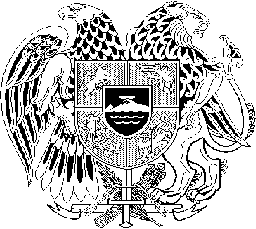 ՀԱՐԿԱԴԻՐ  ԿԱՏԱՐՈՒՄՆ  ԱՊԱՀՈՎՈՂ  ԾԱՌԱՅՈՒԹՅՈՒՆԼՈՌՈՒ  ՄԱՐԶԱՅԻՆ  ԲԱԺԻՆ ՍՏԵՓԱՆԱՎԱՆ-ՏԱՇԻՐ ՏԱՐԱԾԱՇՐՋԱՆԻ ԲԱԺԱՆՄՈՒՆՔ                                                                  ք. Ստեփանավան, Ս. Սարգսյան 11, հեռ. 060-57-05-39  №                                                                                             «  15  »      08       2018թ.                                           “ՎՏԲ-Հյաստան բանկ” ՓԲԸ-ինք.Երևան, Մոսկովյան 35            Պատճենը՝  –  Լևոն Սեդրակի Ջիլավյանին                                     ք.Ստեփանավան, Միլիոնի 34ա Ծ Ա Ն ՈՒ Ց ՈՒ ՄՈՒղարկվում  է   Հարկադիր կատարումն   ապահովող   ծառայության   Լոռու   մարզային   բաժնի     հարկադիր   կատարող Թամարա Մատինյանի  կողմից  կայացված  որոշումը՝   կատարողական   վարույթը   կասեցնելու   մասին։Հայտնում   ենք, որ  համաձայն   «Սնանկության  մասին»   ՀՀ  օրենքի  6-րդ   հոդվածի   2-րդ  մասի՝   Դուք  կարող   եք   պարտապանին   սնանկ   ճանաչելու   վերաբերյալ  դիմում   ներկայացնել   դատարան։Ձեր   կողմից   սնանկության   դիմում   ներկայացնելու  դեպքում  անհրաժեշտ  է   կատարողական   վարույթը   չվերսկսելու  դիմումով  այդ   մասին   տեղեկացնել  Հարկադիր կատարումն ապահովող ծառայությանը՝  կցելով   սնանկության   դիմումը  դատարան   ներկայացված   լինելու   վերաբերյալ   ապացույց։Կատարողական   վարույթը   կասեցնելու   մասին   որոշման   կայացման   օրվանից   սկսած   60-օրյա   ժամկետում   Ձեր   կամ  այլ  անձանց   կողմից   դատարանին   պարտապանի   սնանկության   դիմում   չներկայացնելու   դեպքում   կատարողական   վարույթը   կվերսկսվի   և   կատարողական   գործողությունները  կշարունակվեն, բացառությամբ, եթե   նշված   ժամկետում   Հարկադիր  կատարումն ապահովող   ծառայությունը   ստանա   միևնույն   պարտապանի   գույքի   բռնագանձման   վերաբերյալ  նոր   կատարողական   թերթ,  և  հարուցվի  նոր   կատարողական   վարույթ։ Այդ   դեպքում   նոր   կատարողական   վարույթը  ևս   կկասեցվի   60-օրյա   ժամկետով,  և  Ձեր   մասնակցությամբ  կատարողական   վարույթը   չի   վերսկսվի, քանի   դեռ   նշված   նոր   կատարողական   վարույթը   կասեցված   կլինի։Անկախ   վերոգրյալից՝   կատարողական   վարույթը   ցանկացած  պահի   կարող  է  վերսկսվել  և  կարճվել, եթե   առկա   լինեն   «Դատական ակտերի հարկադիր կատարման  մասին»   ՀՀ   օրենքի  42-րդ   հոդվածով   նախատեսված   հիմքերը։ Կատարողական   վարույթը   կվերսկսվի  նաև   այն  դեպքում, եթե   վերանան   կասեցման  հիմք   հանդիսացած՝ պարտապանի   սնանկության   հատկանիշները։Ձեր   մասնակցությամբ   կատարողական   վարույթը   կասեցնելու   մասին  որոշումը, ինչպես   նաև  «Դատական ակտերի հարկադիր կատարման  մասին»   ՀՀ  օրենքի  37-րդ   հոդվածի   8-րդ    կետի   հիմքով  կատարողական   վարույթը   60-օրյա   ժամկետով   կասեցնելու   մասին   բոլոր   որոշումները   հրապարակվում  են  www.azdarar.am   ինտերնետային   կայքում։          ԲԱԺԱՆՄՈՒՆՔԻ ՊԵՏ,ԱՐԴԱՐԱԴԱՏՈՒԹՅԱՆ  ԿԱՊԻՏԱՆ                                                         Ա. ԱՐՈՅԱՆ     Կատ.Թ.Մատինյան      կ/վ 03685963 №                           «   15   »      08       2018թ.                                           “ՎՏԲ-Հյաստան բանկ” ՓԲԸ-ինք.Երևան, Մոսկովյան 35            Պատճենը՝  –  Լևոն Սեդրակի Ջիլավյանին                                     ք.Ստեփանավան, Միլիոնի 34ա Ծ Ա Ն ՈՒ Ց ՈՒ ՄՈՒղարկվում  է   Հարկադիր կատարումն   ապահովող   ծառայության   Լոռու   մարզային   բաժնի     հարկադիր   կատարող Թամարա Մատինյանի  կողմից  կայացված  որոշումը՝   կատարողական   վարույթը   կասեցնելու   մասին։Հայտնում   ենք, որ  համաձայն   «Սնանկության  մասին»   ՀՀ  օրենքի  6-րդ   հոդվածի   2-րդ  մասի՝   Դուք  կարող   եք   պարտապանին   սնանկ   ճանաչելու   վերաբերյալ  դիմում   ներկայացնել   դատարան։Ձեր   կողմից   սնանկության   դիմում   ներկայացնելու  դեպքում  անհրաժեշտ  է   կատարողական   վարույթը   չվերսկսելու  դիմումով  այդ   մասին   տեղեկացնել  Հարկադիր կատարումն ապահովող ծառայությանը՝  կցելով   սնանկության   դիմումը  դատարան   ներկայացված   լինելու   վերաբերյալ   ապացույց։Կատարողական   վարույթը   կասեցնելու   մասին   որոշման   կայացման   օրվանից   սկսած   60-օրյա   ժամկետում   Ձեր   կամ  այլ  անձանց   կողմից   դատարանին   պարտապանի   սնանկության   դիմում   չներկայացնելու   դեպքում   կատարողական   վարույթը   կվերսկսվի   և   կատարողական   գործողությունները  կշարունակվեն, բացառությամբ, եթե   նշված   ժամկետում   Հարկադիր  կատարումն ապահովող   ծառայությունը   ստանա   միևնույն   պարտապանի   գույքի   բռնագանձման   վերաբերյալ  նոր   կատարողական   թերթ,  և  հարուցվի  նոր   կատարողական   վարույթ։ Այդ   դեպքում   նոր   կատարողական   վարույթը  ևս   կկասեցվի   60-օրյա   ժամկետով,  և  Ձեր   մասնակցությամբ  կատարողական   վարույթը   չի   վերսկսվի, քանի   դեռ   նշված   նոր   կատարողական   վարույթը   կասեցված   կլինի։Անկախ   վերոգրյալից՝   կատարողական   վարույթը   ցանկացած  պահի   կարող  է  վերսկսվել  և  կարճվել, եթե   առկա   լինեն   «Դատական ակտերի հարկադիր կատարման  մասին»   ՀՀ   օրենքի  42-րդ   հոդվածով   նախատեսված   հիմքերը։ Կատարողական   վարույթը   կվերսկսվի  նաև   այն  դեպքում, եթե   վերանան   կասեցման  հիմք   հանդիսացած՝ պարտապանի   սնանկության   հատկանիշները։Ձեր   մասնակցությամբ   կատարողական   վարույթը   կասեցնելու   մասին  որոշումը, ինչպես   նաև  «Դատական ակտերի հարկադիր կատարման  մասին»   ՀՀ  օրենքի  37-րդ   հոդվածի   8-րդ    կետի   հիմքով  կատարողական   վարույթը   60-օրյա   ժամկետով   կասեցնելու   մասին   բոլոր   որոշումները   հրապարակվում  են  www.azdarar.am   ինտերնետային   կայքում։          ԲԱԺԱՆՄՈՒՆՔԻ ՊԵՏ,ԱՐԴԱՐԱԴԱՏՈՒԹՅԱՆ  ԿԱՊԻՏԱՆ                                                         Ա. ԱՐՈՅԱՆ     Կատ.Թ.Մատինյան      կ/վ 03685963 